Dobozos technika óraRáhangolódásHázasodik a tücsök c. dal, meghallgatása, esetleg együtt énekléseAranyos videó található itt: https://www.youtube.com/watch?v=n-6OmEYAeOEA mese olvasása Laczik- Pintér Edit: HáztűznézőNövények, rovarok anagramma(Gacsal Márta segédanyaga - http://segedanyag.com/2016/03/16/anagramma-7963)Dobozos csoport munkaCsoport alakítás színes kártyákkal: piros, barna, zöld, kék, sárgaA csoportok a megfelelő színű dobozt kapják meg. A dobozokban különböző alapanyagok és feladatok vannak, elkészítési útmutatóval. A) TÜCSÖK PAPÍRHENGERBŐL /eszközök: papír hengerek, zsenília drót, pompon, mozgó szem, festék, ecset, olló, zöld karton, sablon a lábakhoz, ceruza /- fessétek be a hengert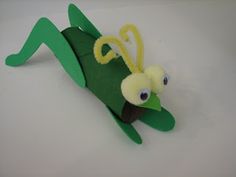 - rajzoljátok körül a lábakat, majd vágjátok ki- száradás után a kép segítségével rakjátok össze a tücskötB.) BOGARAK DIÓHÉJBÓL /eszközök: dióhéjak, ecset, akril festékek, olló, színes kartonok, sablonok, ceruza/ - tervezzétek meg milyen bogarat szeretnétek, majd fessétek be a dióhéjat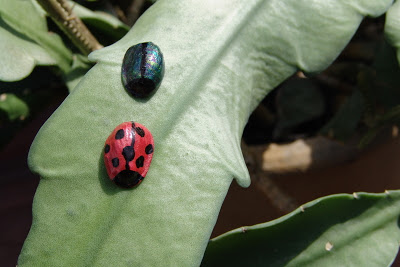 - rajzoljátok körbe a bogarak alapját és vágjátok ki kartonból- száradás után ragasszátok a karton alapra a dióhéjatC.) BOGARAK KISKANÁLBÓL (eszközök: kiskanalak, filc anyag, akril festék, ecset, olló, levél sablon, filctoll) - fessétek be a kiskanál fejét a kiválasztott bogárnak megfelelően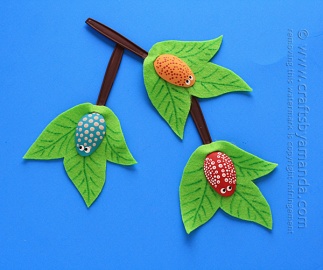 - filctoll segítségével rajzoljátok körül a levél sablont, majd vágjátok ki- rajzoljatok rá erezetet és vágjatok rajta egy kis nyílást- fűzzétek át a kiskanalatD.) BOGARAK KAVICSBÓL /eszközök: kavicsok, akrilfestékek, ecset)- tervezzétek meg a bogarakat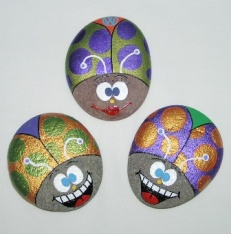 - fessétek tetszés szerintE.) LEPKÉK PAPÍRBÓL /eszközök: színes csomagolópapír darabok, olló, vonalzó, ceruza, zsenília drót, gyöngyök/ - vágjatok a csomagoló papírból 6x12cm –es darabokat 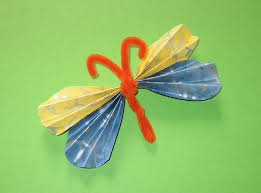 - hajtogassátok össze harmonika hajtással - kerekítsétek a végét- a zseníliát hajtsátok ketté, majd tekerjétek az ábra szerint- a csápokra fűzhettek gyöngyöt is